Comité TÉCNICOQuincuagésima primera sesión
Ginebra, 23 a 25 de marzo de 2015Intercambio y uso de programas informáticos y equiposDocumento preparado por la Oficina de la Unión

Descargo de responsabilidad: el presente documento no constituye
un documento de política u orientación de la UPOV	La finalidad de este documento es informar acerca de las novedades que se han producido en el ámbito del intercambio y el uso de programas informáticos y equipos.	La estructura del presente documento es la siguiente:documento UPOV/INF/16 “Programas informáticos para intercambio”	1Revisión del documento UPOV/INF/16/4	1Programas informáticos que se propone incluir en el documento UPOV/INF/16, “Programas informáticos para intercambio”	2Programa informático SISNAVA	2Información sobre la utilización por los miembros	2documento UPOV/INF/22 “Programas informáticos y equipos utilizados por los miembros de la Unión”	3Aprobación del documento UPOV/INF/22/1	3Programas informáticos y equipos que se propone incluir en el documento UPOV/INF/22	4	En el presente documento se utilizan las siguientes abreviaturas:CAJ:	Comité Administrativo y JurídicoTC:	Comité TécnicoTWC:	Grupo de Trabajo Técnico sobre Automatización y Programas InformáticosTWP:	Grupos de Trabajo Técnicodocumento UPOV/INF/16 “Programas informáticos para intercambio”Revisión del documento UPOV/INF/16/4	En su cuadragésima octava sesión ordinaria celebrada en Ginebra el 16 de octubre de 2014, el Consejo aprobó la revisión del documento UPOV/INF/16 “Programas informáticos para intercambio” (documento UPOV/INF/16/4), sobre la base del documento UPOV/INF/16/4 Draft 1 (véase el párrafo 25 del documento C/48/21 “Informe sobre las decisiones”).	Se invita al TC a tomar nota de que el Consejo, en su cuadragésima octava sesión ordinaria celebrada en Ginebra el 16 de octubre de 2014, aprobó la revisión del documento UPOV/INF/16 “Programas informáticos para intercambio” (documento UPOV/INF/16/4).Programas informáticos que se propone incluir en el documento UPOV/INF/16, “Programas informáticos para intercambio”	En el documento UPOV/INF/16 se indica el siguiente procedimiento para considerar las propuestas de inclusión de programas informáticos en dicho documento:“2.	Procedimiento para la inclusión de los programas informáticos“Los programas informáticos que los miembros de la Unión propongan incluir en el documento UPOV/INF/16 se someten, en primer lugar, a examen del Grupo de Trabajo Técnico sobre Automatización y Programas Informáticos (TWC). Tras ese examen, combinado con la experiencia de uso en los miembros de la Unión, el TWC formula una recomendación al Comité Técnico sobre la eventual inclusión del programa informático en cuestión en el documento UPOV/INF/16.  Si el Comité Técnico y el Comité Administrativo y Jurídico (CAJ) formulan una recomendación positiva, el programa informático formará parte de la lista incluida en el proyecto de documento UPOV/INF/16, cuya aprobación se someterá a examen del Consejo.  El documento UPOV/INF/16 debe ser aprobado  por el Consejo.”Programa informático SISNAVA	En su trigésima primera sesión, celebrada en Seúl (República de Corea), del 4 al 7 de junio de 2013, el TWC solicitó a México que facilitara más información sobre el programa informático SISNAVA para aclarar el método de determinación de los límites de aceptación específicos del cultivo (suma de las diferencias), sin excluir el papel de los expertos en este proceso, a fin de presentarlo al TWC en su trigésima segunda sesión (véase el párrafo 73 del documento TWC/31/32 “Report”).	En su trigésima segunda sesión, celebrada en Helsinki (Finlandia) del 3 al 6 de junio de 2014, el TWC escuchó por medios electrónicos la ponencia de un experto de México sobre los programas informáticos SISNAVA y SIVAVE, como consta el Anexo V del documento TWC/32/7.  El TWC convino en que el procedimiento de cálculo de las diferencias a los fines de la distinción entre variedades debe tener en cuenta que las diferencias en las notas de los caracteres PQ no corresponden a la magnitud de la diferencia fenotípica.  El TWC acordó que los debates sobre la inclusión del programa informático SISNAVA en el documento UPOV/INF/16 debían continuar, a reserva de la conclusión de los debates de este Grupo de Trabajo sobre la variación de las descripciones de variedades con el paso de los años en distintos lugares (véase el documento TWC/32/28 “Report”, párrafo 87).	Se invita al TC a tomar nota de que los debates sobre la inclusión del programa informático SISNAVA en el documento UPOV/INF/16 continuarán en el seno del TWC, a reserva de la conclusión de los debates sobre la variación de las descripciones de variedades con el paso de los años en distintos lugares.Información sobre la utilización por los miembros	En la Sección 4 del documento UPOV/INF/16 “Programas informáticos para intercambio” se dispone lo siguiente:“4.	Información sobre el uso por los miembros de la Unión“4.1 Cada año se envía una circular a los miembros de la Unión, invitándolos a proporcionar información sobre el uso que hacen de los programas informáticos enumerados en el documento  UPOV/INF/16.“4.2 La información sobre ese uso se indica en las columnas “Miembros de la Unión que utilizan el programa informático” y “Aplicación por los usuarios”.  En el espacio destinado a la “Aplicación por los usuarios”, los Miembros de la Unión podrán indicar, por ejemplo, los cultivos o tipos de cultivo para los cuales se utiliza el programa informático en cuestión.”	El 10 de diciembre de 2014, la Oficina de la Unión envió la circular E-14/303 a las personas designadas por los miembros de la Unión para asistir al TC, invitándolas a facilitar información actualizada relativa al uso de los programas informáticos incluidos en el documento UPOV/INF/16.  La información recibida del Uruguay en respuesta a la circular se incluye en el Anexo I de este documento.	Las observaciones formuladas por el TC, en su quincuagésima primera sesión, acerca del uso de los programas informáticos por parte de los miembros de la Unión se presentarán al CAJ en su septuagésima primera sesión, que se celebrará en Ginebra el 26 de marzo de 2015.	Previo acuerdo del TC, en su quincuagésima primera sesión, y el CAJ, en su septuagésima primera sesión, se presentará al Consejo un proyecto de documento UPOV/INF/16/5 “Programas informáticos para intercambio” para que considere su aprobación en su cuadragésima novena sesión ordinaria, que se celebrará en Ginebra el 29 de octubre de 2015.	Se invita al TC a:a)	examinar la propuesta de revisión del documento UPOV/INF/16/4 en lo relativo a la inclusión de información sobre el uso de programas informáticos por los miembros de la Unión, según se expone en el Anexo I de este documento;  yb)	tomar nota de que las observaciones del TC, en su quincuagésima primera sesión, relativas al uso de programas informáticos por los miembros de la Unión, se notificarán al CAJ en su septuagésima primera sesión que se celebrará en Ginebra el 26 de marzo de 2015 y, si el CAJ lo aprueba, se presentará un proyecto de documento UPOV/INF/16/5 al Consejo para que considere su aprobación en su cuadragésima novena sesión ordinaria, que se celebrará el 29 de octubre de 2015.documento UPOV/INF/22 “Programas informáticos y equipos utilizados por los miembros de la Unión”Aprobación del documento UPOV/INF/22/1	El TC, en su quincuagésima sesión, celebrada en Ginebra del 7 al 9 de abril de 2014, y el CAJ, en su sexagésima novena sesión, celebrada en Ginebra el 10 de abril de 2014, convinieron en presentar el documento UPOV/INF/22 “Programas informáticos y equipos utilizados por los miembros de la Unión” al Consejo para que considere su aprobación en su cuadragésima octava sesión ordinaria, que se celebraría en Ginebra el 16 de octubre de 2014 (véanse los documentos TC/50/36 “Informe sobre las conclusiones”, párrafo 110, y CAJ/69/13 “Informe sobre las conclusiones”, párrafo 41).	En su cuadragésima octava sesión celebrada en Ginebra el 16 de octubre de 2014, el Consejo aprobó el documento UPOV/INF/22/1 “Programas informáticos y equipos utilizados por los miembros de la Unión” (documento UPOV/INF/22/1), sobre la base del documento UPOV/INF/22/1 Draft 1, y tomó nota del plan de enviar una circular a las personas designadas por los miembros de la Unión para asistir al TC, invitándolas a facilitar información sobre el uso que hacen de los programas informáticos y los equipos (véase el párrafo 26 del documento C/48/21 “Informe sobre las decisiones”).	Se invita al TC a tomar nota de que el Consejo, en su cuadragésima octava sesión ordinaria celebrada en Ginebra el 16 de octubre de 2014, aprobó el documento UPOV/INF/22/1 “Programas informáticos y equipos utilizados por los miembros de la Unión”.Programas informáticos y equipos que se propone incluir en el documento UPOV/INF/22	En el documento UPOV/INF/22 se indica el siguiente procedimiento para considerar las propuestas de inclusión de programas informáticos y equipos en el documento UPOV/INF/22/1:“2.1	Los programas informáticos y los equipos que se proponga incluir en este documento se presentarán, en primer lugar, al TC.“2.2	El TC decidirá si:propone incluir la información en el documento;solicita más orientación a otros órganos pertinentes (p. ej., el CAJ y los TWP);  opropone no incluir la información en el documento. “2.3	Si el TC formula una recomendación positiva y posteriormente el CAJ la ratifica, el programa informático o el equipo formará parte de la lista incluida en el proyecto de documento, cuya aprobación se someterá a examen del Consejo.”	El 10 de diciembre de 2014, la Oficina de la Unión envió la circular E-14/303 a las personas designadas por los miembros de la Unión para asistir al TC, invitándolas a facilitar información para el documento UPOV/INF/22. La información recibida de Alemania, Croacia, Israel, la República de Corea y el Uruguay en respuesta a la circular se incluye en el Anexo II de este documento.	Las observaciones del TC, en su quincuagésima primera sesión, relativas a la utilización de programas informáticos por los miembros de la Unión, se notificarán al CAJ en su septuagésima primera sesión que se celebrará en Ginebra el 26 de marzo de 2015 y, si el CAJ lo aprueba, se presentará un proyecto de documento UPOV/INF/22/2 al Consejo para que considere su aprobación en su cuadragésima novena sesión ordinaria, que se celebrará el 29 de octubre de 2015.	Se invita al TC a:	a)	examinar la información que figura en el Anexo II de este documento con el objeto de incluirla en el documento UPOV/INF/22 o solicitar orientaciones adicionales a otros órganos pertinentes; yb)	tomar nota de que, previo acuerdo del TC en su quincuagésima primera sesión, las observaciones formuladas por el propio Comité Técnico acerca de la utilización de los programas informáticos por parte de los miembros de la Unión se notificarán al CAJ en su septuagésima primera sesión y, previo acuerdo de este, se presentará al Consejo un proyecto de documento UPOV/INF/22/2 para que considere su aprobación en su cuadragésima novena sesión ordinaria, que se celebrará en Ginebra el 29 de octubre de 2015.[Siguen los Anexos]PROPUESTA DE REVISIÓN DEL DOCUMENTO UPOV/INF/16 “PROGRAMAS INFORMÁTICOS PARA INTERCAMBIO”(La información facilitada por el Uruguay sobre la utilización de programas informáticos, en respuesta a la circular E-14/303: aparece sombreada)a)	Administración de solicitudesb)	Sistemas de presentación de solicitudes por Internetc)	Control de la denominación de las variedadesd)	Diseño de los ensayos DHE y análisis de datose)	Inscripción y transferencia de datosf)	Análisis de las imaginesg)	Datos bioquímicos y moleculares[Sigue el Anexo II]PROPUESTA DE REVISIÓN DEL DOCUMENTO UPOV/INF/22/1 “PROGRAMAS INFORMÁTICOS
Y EQUIPOS UTILIZADOS POR LOS MIEMBROS DE LA UNIÓN”(Información facilitada por Alemania, Croacia, Israel, la República de Corea y el Uruguay en respuesta a la circular E-14/303)a)	Administración de solicitudesb)	Sistemas de presentación de solicitudes por Internetc)	Control de la denominación de las variedadesd)	Diseño de los ensayos DHE y análisis de datose)	Inscripción y transferencia de datosf)	Análisis de imágenes g)	Datos bioquímicos y moleculares[Fin del Anexo II y del documento]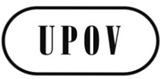 STC/51/8ORIGINAL:  InglésFECHA:  3 de marzo de 2015UNIÓN INTERNACIONAL PARA LA PROTECCIÓN DE LAS OBTENCIONES VEGETALESUNIÓN INTERNACIONAL PARA LA PROTECCIÓN DE LAS OBTENCIONES VEGETALESUNIÓN INTERNACIONAL PARA LA PROTECCIÓN DE LAS OBTENCIONES VEGETALESGinebraGinebraGinebraFecha de inclusiónNombre del programaLenguaje de programaciónFunción (breve resumen)Fuente y datos de contactoCondiciones de puesta a disposiciónMiembros de la Unión que utilizan el programaAplicación por los usuarios24 de octubre de 2013ZAJVKASQL WindowsInformación sobre solicitudes (nombre y dirección de los solicitantes, denominación propuesta, fecha de solicitud, etc.) y registros (denominación, fecha de registro).Federación de Rusia:  Comisión Estatal de la Federación de Rusia de Examen y Protección de las Obtenciones Vegetales, Valentin Sherbina,Jefe de Departamento de TI E-mail: gossort@gossort.com Disponible únicamente en rusoRUTodos los cultivos16 de octubre de 2014SIVAVEBase de datos:Mysql 5.1PHP  Versión 2.5.9Ajax.Javascript.Las rutinas están integradas con Java Applets y algunos archivos Java (JARS).Complementos:Zend Optimizer 3.3Compiladores:Zend StudioScriptCasePermite la difusión en tiempo real del estado en que se encuentran los trámites de las solicitudes de título de obtentor en México.México: 
Correo-e:  enriqueta.molina@snics.gob.mx/  eduardo.padilla@snics.gob.mx  Solicitud por escrito y justificación de necesidad de uso.MXTodos los cultivosFecha de inclusiónNombre del programaLenguaje de programaciónFunción (breve resumen)Fuente y datos de contactoCondiciones de puesta a disposiciónMiembros de la Unión que utilizan el programaAplicación por los usuarios21 de octubre de 2010DUSTNTFORTRAN 90Programa general de análisis de los datos recabados de ensayos DHE.  Incluye mecanismos de análisis COY y un amplio espectro de técnicas de análisis multivarianteReino Unido:
Dr. Sally Watson 
Correo-e:  sally.watson@afbini.gov.uk GBHierbas pratenses, guisante o arveja (forrajero y hortaliza), chirivía, colza, cebolla, col de Bruselas, colza oleaginosa de invierno, remolacha azucarera, haba, colza oleaginosa de primavera, berza, linaza21 de octubre de 2010DUSTNTFORTRAN 90Programa general de análisis de los datos recabados de ensayos DHE.  Incluye mecanismos de análisis COY y un amplio espectro de técnicas de análisis multivarianteReino Unido:
Dr. Sally Watson 
Correo-e:  sally.watson@afbini.gov.uk CZColza oleaginosa, gramíneas y alfalfa21 de octubre de 2010DUSTNTFORTRAN 90Programa general de análisis de los datos recabados de ensayos DHE.  Incluye mecanismos de análisis COY y un amplio espectro de técnicas de análisis multivarianteReino Unido:
Dr. Sally Watson 
Correo-e:  sally.watson@afbini.gov.uk EEGramíneas y leguminosas21 de octubre de 2010DUSTNTFORTRAN 90Programa general de análisis de los datos recabados de ensayos DHE.  Incluye mecanismos de análisis COY y un amplio espectro de técnicas de análisis multivarianteReino Unido:
Dr. Sally Watson 
Correo-e:  sally.watson@afbini.gov.uk KEMaíz21 de octubre de 2010DUSTNTFORTRAN 90Programa general de análisis de los datos recabados de ensayos DHE.  Incluye mecanismos de análisis COY y un amplio espectro de técnicas de análisis multivarianteReino Unido:
Dr. Sally Watson 
Correo-e:  sally.watson@afbini.gov.uk VNMaíz, variedades florales, arroz tomate, papa, soja, hortalizas y otras especies 21 de octubre de 2010GAIAWindevCalcula las comparaciones de variedades para la gestión de las colecciones de referenciaFrancia:
Correo-e:  christophe.chevalier@geves.fr FRSorgo, remolacha azucarera, maíz, trigo, cebada, avena, colza, girasol, triticale, guisante21 de octubre de 2010GAIAWindevCalcula las comparaciones de variedades para la gestión de las colecciones de referenciaFrancia:
Correo-e:  christophe.chevalier@geves.fr CZMaíz, trigo, cebada, avena, y arveja21 de octubre de 2010GAIAWindevCalcula las comparaciones de variedades para la gestión de las colecciones de referenciaFrancia:
Correo-e:  christophe.chevalier@geves.fr HRCebada, maíz, soya, trigo21 de octubre de 2010GAIAWindevCalcula las comparaciones de variedades para la gestión de las colecciones de referenciaFrancia:
Correo-e:  christophe.chevalier@geves.fr UYSorgo, remolacha azucarera, maíz, trigo, cebada, avena, colza, girasol, triticale, guisanteFecha de inclusiónNombre del programaLenguaje de programaciónFunción (breve resumen)Fuente y datos de contactoCondiciones de puesta a disposiciónMiembros de la Unión que utilizan el programaAplicación por los usuarios21 de octubre de 2010SIRIUSWindevPrograma portátil de captura de datosFrancia:
Correo-e:  christophe.chevalier@geves.fr  FRSorgo, remolacha azucarera, maíz, trigo, cebada, avena, colza, girasol, triticale, guisante, hierbas pratensesFecha de inclusiónNombre del programaLenguaje de programaciónFunción (breve resumen)Fuente y datos de contactoCondiciones de puesta a disposiciónMiembros de la Unión que utilizan el programaAplicación por los usuarios24 de octubre de 2013AIMWindowsPrograma informático de tratamiento de imágenesFrancia:
Correo-e:  christophe.chevalier@geves.fr  FRColza, girasol, hortensia, lino, guisante, zanahoria, maíz, trigo de invierno, orquídeasFecha de inclusiónNombre del programa informático o el equipoFunción (breve resumen)Fuente y datos de contactoMiembros de la Unión que utilizan el programa o los equiposAplicación por los usuariosDatos procedimentalesBase de datos administrativos sobre variedades vegetalesOficina Federal de Variedades VegetalesCorreo-e:uwe.meyer@bundessortenamt.deAlemaniaEmpleados de la Oficina Federal de Variedades Vegetales y solicitantes MS Office Professional Plus 2010Gestión de solicitudes y base de datosILAccessUYFecha de inclusiónNombre del programa informático o el equipoFunción (breve resumen)Fuente y datos de contactoMiembros de la Unión que utilizan el programa o los equiposAplicación por los usuariosSolicitud electrónicaSolicitud electrónica para la protección de variedades vegetales y aprobación con firma electrónica válidaOficina Federal de Variedades VegetalesCorreo-e:uwe.meyer@bundessortenamt.de AlemaniaSolicitantesPDF UYFecha de inclusiónNombre del programa informático o el equipoFunción (breve resumen)Fuente y datos de contactoMiembros de la Unión que utilizan el programa o los equiposAplicación por los usuariosVerificación de denominaciones de variedadesVerificación de denominaciones de variedades en los procecimientos nacionales con arreglo a las normas fonéticas como complemento del examenOficina Federal de Variedades VegetalesCorreo-e:uwe.meyer@bundessortenamt.de AlemaniaEmpleados de la Oficina Federal de Variedades VegetalesFecha de inclusiónNombre del programa informático o el equipoFunción (breve resumen)Fuente y datos de contactoMiembros de la Unión que utilizan el programa o los equiposAplicación por los usuariosCatálogoDiseño de cultivos, captura de datos, compilación de listas, programa para la distinción, COYD y COYU, descripción de la variedadOficina Federal de Variedades VegetalesCorreo-e:uwe.meyer@bundessortenamt.de AlemaniaEmpleados de la Oficina Federal de Variedades VegetalesGAIA; INFOSTASTEstudio y Análisis de resultadosUYFecha de inclusiónNombre del programa informático o el equipoFunción (breve resumen)Fuente y datos de contactoMiembros de la Unión que utilizan el programa o los equiposAplicación por los usuariosMobidaCaptura de datos móviles y transmisión de la configuración y transferencia de datos a la computadoraOficina Federal de Variedades VegetalesCorreo-e:uwe.meyer@bundessortenamt.de AlemaniaEmpleados de la Oficina Federal de Variedades VegetalesPANASONIC CF-U1 TOUGHBOOKGrabaciones de datosCroatiaE-mail:  bojan.markovic@hcphs.hrHRMaizeMotorola MC55A0 PDAEnsayos DHS en el campo – Adquisición de datos ILFecha de inclusiónNombre del programa informático o el equipoFunción (breve resumen)Fuente y datos de contactoMiembros de la Unión que utilizan el programa o los equiposAplicación por los usuariosAnálisis de imagenesEvaluación automática de caracteres de la hoja en varias especies vegetalesOficina Federal de Variedades VegetalesCorreo-e:uwe.meyer@bundessortenamt.de AlemaniaEmpleados de la Oficina Federal de Variedades VegetalesFecha de inclusiónNombre del programa informático o el equipoFunción (breve resumen)Fuente y datos de contactoMiembros de la Unión que utilizan el programa o los equiposAplicación por los usuariosNTSYSpc(version 2.21m)Multivariate data analysis programApplied Biostatistics, Inc.KRClustering analysis for  DNA marker development